 BKS Iyengar Yoga Association of Minnesota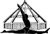 P.O. Box 582381 • Minneapolis, MN 55458-2381 Board of Directors MeetingJune 24, 2018LocationThe meeting was held at Common Roots Café, Minneapolis, MN. Call to OrderMeeting called to order at 4:17 pm by President Joy Laine. Attendance; Determination of a QuorumPresent: Joy Laine, Luanne Laurents, Nancy Marcy, Mona McNeely, Mary Jo Nissen, Shannyn PotterAbsent: Sara Cezar A quorum was established for the meeting.Approval of MinutesJoy moved and Luanne seconded that we approve the March 2018 minutes. Motion passed.President’s Report/IYNAUS InformationIYNAUS Convention: Joy received a query from IYNAUS about whether our region would be sponsoring scholarships for the upcoming national convention and whether we would want to sponsor an ad (price: $500 for half-page, full color) for our region in the convention booklet. We agreed to sponsor the ad (@ $500) for the convention. Procedures: We should put the procedures for (a) IYNAUS Membership drives and (b) calculating visiting teacher stipends in our binder after the summer yoga day in Decorah (July 29th).Membership: IYNAUS will soon be reviewing a plan for membership drives. IYNAUS membership chair Paige Noon asked Joy if we had a website. Joy will forward this email to Mary Jo, our membership chair.Committee Reports There were no committee reports due to the primary purpose of this meeting, which was to discuss the procedure for changing our non-profit status from that of a private operating foundation (POF) to a public charity (PC).Changing Nonprofit Status from POF to PCMary Jo reported her findings from researching the differences between POFs and PCs, and from talking with two attorneys. Discussion ensued and decisions were made:Our work on changing the articles of incorporation and the bylaws can proceed simultaneously with the switch from POF to PC.The Board agreed that we should change our status from POF to PC, because (a) all other regions are PCs and (b) it would simplify tax filing procedures.The IRS may allow IYAMN to ‘just switch back’ to being a PC. If it does, the process will be speeded up. If not, it could take up to five years for the process to be completed, according to Mary Jo. We discussed the possibility of reinventing our organization (aka ‘killing ourselves off’) by rewriting articles of incorporation and renaming our organization as the Iyengar Yoga Association of the Upper Midwest. We would need to consult with an attorney on this possibility. Update: During subsequent email discussions (July 14-16, 2018), it was the majority opinion that we would wait to pursue this option until we have determined how difficult it will be to change our status per #2 and #7.The Board voted to engage in business with Rubric Legal LLC for the purpose of assisting with “termination of private foundation status and reclassification as a public charity under 509(a)(2),” primarily because they are non-profit tax experts. Joy signed the retainer agreement. The Board agreed that we would want to continue to consult with Patty Zurlo for advice on reframing our articles of incorporation and bylaws, as was discussed in the May meeting. (Update 6/27: Patty declined for the sake of efficiency and economy in the status change process if all legal oversight is completed by the same attorneys). Next steps: Mary Jo will deliver the signed retainer agreement to Rubric Legal, will provide them with the information they need to proceed with the change in status, and will report back to the board regularly. In particular, the board will be informed regarding whether the IRS will approve a change quickly or will require us to wait five years.Other BusinessEducation/Events:Mary and Eddy: We are confirmed with SPYC to be the site for the Eddy and Mary workshop on October 5-7. The date is on the website. Next steps: ask them to decide on a theme for promotional purposes and settle on exact times of day for each session.Winter Yoga Day: William Prottengeier will lead pranayama and a short discussion. The date could be December 8, 9, 15, or 16. Shannyn will talk with William to see which date he prefers.Next MeetingThe next meeting will take place on 9/23/18 at noon after Lee’s Sūtra Study group at Common Roots Café AdjournmentThe meeting was adjourned at 5:14 pm.Respectfully submitted, Nancy MarcyIYAMN Secretary